1. Popis materiálu	Materiál nabízí práci s krátkým modulem (0:20 – 1:46). Materiál lze použít několika způsoby. Je zaměřen na práci se slovní zásobou (pojmenování zvířat a mláďat). Dále jej lze použít jako prostředek utváření fonetické gramotnosti – práce se zvukovou stránkou materiálu. Obsahuje také část, která je věnována zdvořilostním frázím používaným k pozdravu. Není nutné pracovat s materiálem jako celkem, je možné si vybrat pouze ten aspekt materiálu, který odpovídá záměru učitele. V případě práce s celým materiálem je možné postupovat níže uvedeným způsobem.2. Možnosti práce s materiálemCvičení 1: Nejprve doporučujeme pracovat se záznamem. Žáci sledují video bez zvuku a zaznamenávají si (česky) zvířata, která se na obrazovce objevila.Cvičení 2:S názvy zvířat v ruštině se mohou žáci seznámit prostřednictvím pexesa (je k dispozici na webu projektu.Cvičení 3: Žáci poslouchají píseň se zvukem a do vynechaných míst v textu doplňují názvy zvířat. Při druhém poslechu mohou provést kontrolu nejen sluchem, ale také pomocí klíče, který je zařazen po textu písně. V případě nutnosti je možné přeložit text do češtiny. Žáci si také mohou píseň společně zazpívat. Zpěv velmi pozitivně působí na odstraňování psychologických bariér při výslovnosti a je jedním z funkčních prostředků utváření fonetické gramotnosti žáků.Cvičení 4: Žáci hledají v textu slova, pomocí nichž jsou pojmenovány matky a také mláďata (медведица, медвежата). Dále v materiálu je gramatický komentář, který v češtině seznamuje žáky s příponami, pomocí nichž je možné vytvářet slova pojmenovávající matky a mláďata.Cvičení 5: Pomocí přípon z gramatického komentáře mají žáci za úkol vytvořit slova podle zadání (matka – mládě – mláďata):Заяц – зайчиха – зайчонок – зайчатаСлон – слониха – слонёнок – слонятаЛось – лосиха – лосёнок – лосятаТигр – тигрица – тигрёнок – тигрятаВолк – волчица – волчонок – волчатаЛиса (лис) – лисица – лисёнок – лисятаОлень – олениха – оленёнок – оленятаCvičení 6: Pro upevnění gramatického materiálu je možné zařadit hru „Bludiště“. Žáci mají za úkol najít správnou cestu (matka – mládě) a doplnit slova, která je označují. Materiál je k dispozici v sekci Hry.Cvičení 7: Toto cvičení se tematicky vztahuje k etiketě a seznamuje žáky se základními zdvořilostními frázemi, které se používají při pozdravu. Stylistický komentář v češtině seznamuje žáky s pravidly použití a základními stylistickými rozdíly mezi jednotlivými pozdravy.Cvičení 8: Cvičení je zaměřeno na rozvoj komunikativní kompetence. Úkolem žáků je ve dvojicích sehrát dialogy podle zadání. V rozhovorech mají použít vhodnou frázi pozdravu.ПОЧЕМУ́ МНЕ НРА́ВИТСЯ СЛОНИсполняет Н. СоломатинаАвтор слов: А.МилнАвтор музыки: Т. НазароваВ зоопа́рке …….. е́стьИ ……… хо́дят горба́тые, …………… здесь, И …………. здесь, И медве́дица с медвежа́тами. Сло́вом, зве́ри со всех сторо́н. Но мне нра́вится то́лько ……! Со слоно́м я да́же дружу́. Почему́? Сейча́с расска́жу. «До́брый день!» - я сказа́л бегемо́ту. 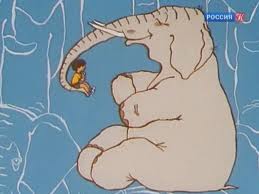 Бегемо́т молчи́т, он молчи́т отчего́-то. Я к моржу́ тогда́, я к моржу́ подхожу́. «До́брый день!» - говорю́ моржу́. Но молчи́т и ……., и ……… – Поздоро́ваться глу́пым лень! То́лько слон голово́й кача́ет. «Здравствуй, здравствуй!» -Он отвечает. Почему́ мне так нра́вится слон? Потому́ что ве́жливый он. Ключ: оле́ни, верблю́ды, крокоди́лы, марты́шки (разг.), слон, бегемо́т, морж, тюле́ньOtázky a úkoly k textu:Посмотрите видео без звука.Каких животных вы видели? Назовите их. Podívejte se na video bez zvuku. Pojmenujte zvířata, která jste viděli.Сыграйте в пексесо «Животные» в группах или парах.Zahrejte si ve skupině nebo ve dvojicích pexeso s tématikou zvířat.Слушайте песню со звуком. Вставляйте названия животных в текст. Проверьте себя с помощью ключа в конце текста песни. При необходимости переведите текст песни. Спойте песню.Poslechněte si záznam se zvukem. Do textu písně doplňte názvy zvířat. Správnost si zkontrolujte podle klíče, který je za textem. V případě potřeby text písně přeložte. Zazpívejte si píseň.Найдите в тексте названия мамы и детёнышей.Najděte v textu slova, která označují matky a mláďata.Gramatický komentářSlova, pomocí kterých pojmenováváme mláďata, se vytváří především pomocí přípon -онок- nebo -ёнок- (v jednotném čísle) a -ат- nebo -ят- (v množném čísle). Pro pojmenování matky mláděte se používá přípona -иц- nebo -их-.Образуйте при помощи данных суффиксов названия самок и детёнышей животных в единственном и множественном числе. Например, заяц– зайчиха – зайчонок – зайчата.Pomocí uvedených přípon vytvořte pojmenování matky a mláďat zvířat (v jednotném i množném čísle). Například: заяц– зайчиха – зайчонок – зайчата.Слон –Лось –Тигр – Волк –Лиса (лис) –Олень –Сыграйте в игру «Путаница. Животные и их детеныши».Zahrajte si hru „Путаница. Животные и их детеныши“.Какие приветствия вам встретились в тексте?Jaké pozdravy můžete najít v textu?Pozdravy se v ruštině rozlišují stylisticky a jejich použití záleží na kontextu, vztahu k partnerovi a také věku mluvčích.Добрый день! – pozdrav, který se používá mezi vzdělanými lidmi (často například v akademickém prostředí). V závislosti na denní době je možné použít také pozdrav Доброе утро! Добрый вечер!– Poslední dobou se zejména v televizních pořadech, které jsou vysílány pozdě v noci, můžeme setkat s pozdravem Добрая ночь!Tento pozdrav můžeme použít také při setkání se starším člověkem nebo člověkem, který je nám nadřízen (například náš vedoucí, šéf).Здравствуй! – neutrální pozdrav lidí, kteří si tykají.Здравствуйте! – neutrální pozdrav lidí, kteří si vykají.Привет! – pozdrav, který je běžný zejména mezi blízkými lidmi a přáteli.Поздоровайтесь с другом, с учителем, с соседом-пенсионером. Разыграйте диалоги в парах.Pozdravte se s kamarádem, učitelem, sousedem v důchodovém věku. Ve dvojicích dialogy sehrajte.Název materiálu Proč se mi líbí slon? (Почему мне нравится слон? – в зоопарке)Anotace materiálu Audiovizuální materiál je zpracován tak, aby seznámil žáky s pojmenováním zvířat a jejich mláďat a také se základními zdvořilostními frázemi používanými při pozdravu. Materiál rozvíjí jazykovou a řečovou kompetenci žáků. Materiál je zaměřen zejména na rozvoj receptivní řečové dovednosti poslechu, dovoluje však také rozvíjet další druh řečové činnosti – čtení.Doporučená jazyková úroveň žáků А1Cíl materiálu Žák rozumí předloženému textu.Žák odpoví na zadané otázky.Žák zná slovní zásobu k tématu zvířata.Žák zná zdvořilostní fráze používané při pozdravu a pravidla jejich použití.Žák foneticky správně přečte textPoznámka Materiál je možné použít společně s materiálem pro interaktivní tabuli „Zvířata“, který je ke stažení ze sekce Hry. Dále je tematicky spojen s pexesem na téma zvířata, které je také k dispozici. Tuto látku je možné ještě rozšířit pomocí materiálu „Telefon – K. I. Čukovskij“ a také „Bludiště – K. I. Čukovskij“.Zdroje:http://koshki-mishki.ru/view-1100-37.html - text písněhttp://www.youtube.com/watch?v=4cxi-f-fl1Y- video